Příloha č. 2 – KatalogVeškeré vnější i vnitřní plochy nábytkových dílů jsou snadno dezinfikovatelné a čistitelné, odolné dezinfekčním prostředkům.Číslo položkyPoložkaTechnické požadavky zadavateleTechnická specifikace dodavatele – podrobný popis nabízeného zboží1.Ekonomická kancelářská židlečalounění sedáku i opěráku: 100% akrylrozměr sedáku: min. 45 x 45 cm (šířka x hloubka)výška opěráku min. 50cmplynový píst pro výškové nastavení područkykloubové nastavení zádové opěrkynosnost min. 100 kgbarevné provedení: min. 3 druhy odstínů podle výběru zadavatele Ekonomická kancelářská židle – typ DIANA, výrobce Alba CR s.r.o. – dle zadáníSpecifikace:čalounění sedáku i opěráku 100% akrylrozměr sedáku š. 46 x hl. 45 cmvýška opěráku 53 cmvýška sedu v rozmezí 44 - 56  cmvýškově stavitelný plynový pístplastové područkynylonový černý křížkloubová mechanika s blokací ve zvolené pozicivýškově stavitelný opěrák systémem UP – DOWNkolečka na koberce prům. 50 mmnosnost 110 kgbarevné provedení – 6 odstínů látky 2.Kancelářská židle I.odolná a bezpečná konstrukce z hliníkové slitiny, ergonomického sezenísedák: EKO kůže, výplň PUR pěnarozměr sedáku: min. 45 x 45 cm (šířka x hloubka)opěrák: EKO kůže, výplň PUR pěnavýška opěráku min. 55cmplynový píst pro výškové nastavení výškově stavitelné područkyhoupací mechanika (houpání/zastavení v základní poloze)hlavová a bederní opěrka stavitelná výškověnosnost min. 120 kgbarevné provedení: min. 3 druhy odstínů podle výběru zadavateleKancelářská židle I. – typ YORK ŠÉF, výrobce Alba CR s.r.o. – dle zadáníSpecifikace:odolná a bezpečná konstrukce z hliníkové slitinyergonomicky tvarovaný sedák i opěrákvýplň PUR pěnačalounění sedáku i opěráku EKO kůžírozměr sedáku š. 51 x hl. 46 cmvýška opěráku 62cm + opěrka hlavy (podhlavník) 23 cmpodhlavník výškově stavitelný s opěrákemvýškově stavitelný opěrák systémem UP – DOWNvýškově stavitelný plynový pístkrycí plasty černévýška sedu v rozmezí 44 – 55 cmvýškově stavitelné područkymechanika E-synchro s nezávislým pohupem a nastavením tuhosti v závislosti na váze uživatelezajištění pevné polohy opěráku v několika pozicích zastavení také v základní polozenosnost 130 kgkolečka na kobercehliníkový plochý křížzvýšená bederní opěra výškově stavitelná se zádybarevné provedení – 13 odstínů Eko kůže se zvýšenou odolností vůči oděru3.Kancelářská židle II.odolná a bezpečná konstrukce z hliníkové slitiny, ergonomického sezenísedák: čalouněný vícevrstvou látkou (odolnost min 50 000 cyklů)rozměr sedáku: min. 45 x 45 cm (šířka x hloubka)opěrák: čalouněný prodyšnou síťovinoupodručkyvýška opěráku min. 55cmplynový píst pro výškové nastavení houpací mechanika (houpání/zastavení v základní poloze)hlavová a bederní opěrka stavitelná výškověnosnost min. 120 kgbarevné provedení: min. 3 druhy odstínů podle výběru zadavateleKancelářská židle II. – typ YORK SÍŤ šéf, výrobce Alba CR – dle zadáníSpecifikace:odolná a bezpečná konstrukce z hliníkové slitinyergonomicky tvarovaný sedák a opěráksedák čalouněný vícevrstvou látkou 60.000 cyklůrozměr sedáku š. 51 x hl. 46 cmopěrák čalouněný prodyšnou síťovinouvýškově stavitelná bederní opěrkastavitelná opěrka hlavy 3Dvýška opěráku 57 cm + opěrka hlavy (podhlavník) 18 cmvýškově stavitelný plynový pístvýška sedu v rozmezí 44-55 cmmechanika E-synchro s plynulým nastavením tuhosti houpání v závislosti na váze uživatelezajištění pevné polohy opěráku v několika pozicíchzastavení také v základní polozenosnost 130 kgplastové područky černékrycí plasty černékolečka na koberce prům. 50 mmhliníkový plochý křížbarevné provedení – 6 odstínů látek (možnost volby jiného typu látky s 15 odstíny)4.Konferenční židle chromové nohy (stohovatelná)konstrukce z ocelových oválných trubek, povrchová úprava chromovánímtyp čalounění: látkovévýška sedáku 42-56 cmnosnost min. 120 kgbarevné provedení: min. 3 druhy odstínů podle výběru zadavateleKonferenční židle chromové nohy (stohovatelná), typ ISO, výrobce Alba CR – dle zadáníSpecifikace:konstrukce z ocelových oválných trubek, povrchová úprava chromovánímplastové kluzáky proti poškození podlahové krytinyčalouněná látkouvýška sedáku 45 cmspodní kryt sedáku plastový černýzadní kryt opěráku plastový černýstohovatelná 8 ksnosnost 120 kgbarevné provedení – 2 typy látek / 21 ostínů5.Konferenční židle (stohovatelná)konstrukce z ocelových oválných trubek, povrchová úprava černou práškovou barvouplastové zakončení kovových konstrukcí v barvě odpovídající konstrukcityp čalounění: látkovévýška sedáku 42-56 cmnosnost min. 120 kgbarevné provedení: min. 3 druhy odstínů podle výběru zadavateleKonferenční židle chromové nohy (stohovatelná), typ ISO, výrobce Alba CR – dle zadáníSpecifikace:konstrukce z ocelových oválných trubek, povrchová úprava černou práškovou barvouplastové kluzáky proti poškození podlahové krytinyčalouněná látkouvýška sedáku 45 cmspodní kryt sedáku plastový černýzadní kryt opěráku plastový černýstohovatelná 8 ksnosnost 120 kgbarevné provedení – 2 typy látek / 21 odstínů6.Čalouněná lavicerozměry: délka lavice min. 150 cm, výška lavice 70 cmtřímístné modulypodnože pochromované nebo povrchově upravené černou práškovou barvousedák i opěrák čalouněné jemnou látkou z mikrovláknabarevné provedení: min. 3 druhy odstínů podle výběru zadavateleČalouněná lavice, typ IMPERIA multisedák, výrobce Alba CR – dle zadáníSpecifikace:rozměry: délka lavice 156 cm, výška 80 cmtřímístné modulypodnože pochromované nebo povrchově upravené černou práškovou barvousedák i opěrák čalouněný jemnou látkou z mikrovláknarektifikační patky pro vyrovnání nerovností podlahysedací místo lze nahradit odkládacím stolečkem bez příplatkubarevné provedení – 15 odstínů látky dle výběrunosnost 360 kg7.Dřevěná lavicerozměry: délka lavice min. 150 cm, výška lavice 70 cmtřímístné modulypodnože pochromované nebo povrchově upravené černou práškovou barvousedák i opěrák z lakované překližky o síle min. 1cmDřevěná lavice, typ IMPERIA multisedák, výrobce Alba CR – dle zadáníSpecifikace:rozměry: délka lavice 156 cm, výška 80 cmtřímístné modulypodnože pochromované nebo povrchově upravené černou práškovou barvousedák i opěrák z lakované překližky o síle min. 1 cmergonomicky tvarovaná překližkyrektifikační patky pro vyrovnání nerovností podlahysedací místo lze nahradit odkládacím stolečkem bez příplatkubarevné provedení – 4 odstíny moření dřevanosnost 360 kg8.Plastová lavicerozměry: délka lavice min. 150 cm, výška lavice 70 cmtřímístné modulypodnože pochromované nebo povrchově upravené černou práškovou barvousedák i opěrák z tvarovaného plastubarevné provedení: min. 3 druhy odstínů podle výběru zadavatelePlastová lavice, typ IMPERIA multisedák, výrobce Alba CR – dle zadáníSpecifikace:rozměry: délka lavice 156 cm, výška 80 cmtřímístné modulypodnože pochromované nebo povrchově upravené černou práškovou barvousedák i opěrák z ergonomicky tvarovaného plasturektifikační patky pro vyrovnání nerovností podlahy sedací místo lze nahradit odkládacím stolečkem bez příplatkubarevné provedení – 9 odstínů plastůnosnost 360 kg9.Kovová lavicerozměry: délka lavice min. 150 cm, výška lavice 70 cmtřímístné modulypodnože pochromované nebo povrchově upravené černou práškovou barvousedák i opěrák z perforovaného plechuKovová lavice, typ MIA multisedák, výrobce Alba CR – dle zadáníSpecifikace:rozměry: délka lavice 156 cm, výška 80 cmtřímístné modulypodnož ocelová v povrchové úpravě šedá nebo černásedák i opěrák z perforovaného plechurektifikační patky pro vyrovnání nerovností podlahysedací místo lze nahradit odkládacím stolečkem bez příplatkubarevné provedení – šedá nebo černápro vnitřní i venkovní použitínosnost 390 kg10.Psací stůl s kovovou podnožídoporučené rozměry stolu 120 x 60 x 73 cm (délka x šířka x výška)tloušťka desky 22 mm, ABS hranazaoblené rohybarva desky: min. 3 druhy odstínů podle výběru zadavatele Psací stůl s kovovou podnoží, výrobce LANGER INTERIÉRY s.r.o. – dle zadáníSpecifikace:rozměr stolu š. 120 x hl. 60 x v. 73 cmrozměr stolu lze přizpůsobit na mírutloušťka desky 25 mm, ABS hrana 2 mm pro vyšší odolnostzaoblené rohykabelová průchodkakovová podnož s možností skrytého vedení kabeláže horizontálně i vertikálně (v bocích stolové podnože)rektifikace pro případné vyrovnání nerovností podlahbarva – více než 50 dřevo dekorů a uni barev – možnost výběru ze vzorníku dle potřeb a vkusu uživateleurčeno pro objekty s vyšším stupněm zatížení – pevnost, stálost11.Zakončovací prvek (oblouk I.)doporučené rozměry 60 x 60tloušťka desky 22 mm, ABS hrananoha (1ks) v ceně v provedení šedá/hrombarva desky: min. 3 druhy odstínů podle výběru zadavatele Zakončovací prvek (oblouk I.), výrobce LANGER INTERIÉRY s.r.o. – dle zadáníSpecifikace:rozměr 60 x 60 cmrozměr lze přizpůsobit na mírutloušťka desky 25 mm, hrana ABS 2 mm pro vyšší odolnostkovová válcová noha prům. 6 cm s rektifikací v provedení šedá / černá / chrombarva – více než 50 dřevo dekorů a uni barev – možnost výběru ze vzorníku dle potřeb a vkusu uživateleurčeno pro objekty s vyšším stupněm zatížení12.Zakončovací prvek (oblouk II.)doporučené rozměry 120 x 60tloušťka desky 22 mm, ABS hrananoha (2ks) v provedení šedá/hrombarva desky: min. 3 druhy odstínů podle výběru zadavatele Zakončovací prvek (oblouk II.), výrobce LANGER INTERIÉRY s.r.o. – dle zadáníSpecifikace:rozměr 120 x 60 cmrozměr lze přizpůsobit na mírutloušťka desky 25 mm, hrana ABS 2 mm pro vyšší odolnost2x kovová válcová noha prům. 6 cm s rektifikací v provedení šedá / černá / chrombarva – více než 50 dřevo dekorů a uni barev – možnost výběru ze vzorníku dle potřeb a vkusu uživateleurčeno pro objekty s vyšším stupněm zatížení13.Psací stůl rohový levý/pravý s kovovou podnožídoporučené rozměry desky: 160 x 90 x 70 cm (d x š x v)- tloušťka desky min. 20 mm, ABS hrana-	zaoblené rohyuložení kabelového vedení uvnitř nohy stolu, ratifikační patky na koncích nohou stolubarva desky: min. 3 druhy odstínů podle výběru zadavatele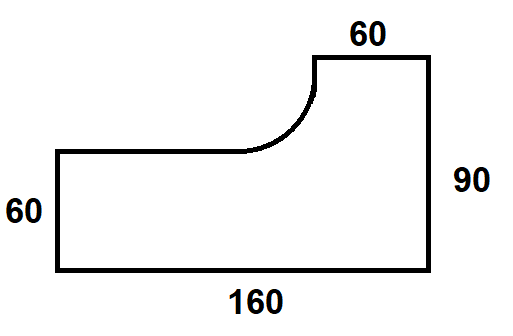 Psací stůl rohový levý/pravý s kovovou podnoží, výrobce LANGER INTERIÉRY s.r.o. – dle zadáníSpecifikace:rozměr stolu š. 160 x hl. 90/60 x v 70 cmrozměr lze přizpůsobit na míruergonomicky tvarovaná stolová deskazaoblené rohytloušťka desky 25 mm, hrana ABS 2 mm pro vyšší odolnostkabelová průchodkakovová podnož s možností skrytého vedení kabeláže horizontálně i vertikálně (v bocích stolové podnože)rektifikace pro případné vyrovnání nerovností podlahbarva – více než 50 barev dřevo dekorů a uni barev – možnost výběru ze vzorníku dle potřeb a vkusu uživateleurčeno pro objekty s vyšším stupněm zatížení14.Stůl 1 – Stůl kancelářský s paravánemdoporučené rozměry desky: 80 x 160 x 75 (délka x šířka x výška)materiál: kovová podnož, stolová deska z materiálu na bázi dřeva – LTD 18mm S 2mm ABS hrano-povrchová úprava, zaoblené rohyuložení kabelového vedení uvnitř nohy stolu, ratifikační patky na koncích nohou stoluparaván uprostřed stolu, šířka 80 cm, kovové profily pro uchyceníbarva desky: min. 3 druhy odstínů podle výběru zadavatele 	Stůl 1 – Stůl kancelářský s paravánem, výrobce LANGER INTERIÉRY s.r.o. – dle zadáníSpecifikace: rozměr stolu š. 160 x hl. 80 x v. 75 cmrozměr lze přizpůsobit na mírustolová deska z materiálu na bázi dřeva – LTD 25 mm s ABS hranou 2 mm pro vyšší životnostzaoblené rohykabelová průchodkakovová podnož s možností skrytého vedení kabeláže horizontálně i vertikálně (v bocích stolové podnože)rektifikace pro případné vyrovnání nerovností podlahparaván v provedení lamino nebo čalouněný látkou dle výběru ze vzorníkukovové profily pro uchycení paravánurozměr paravánu přizpůsobený přesně k rozměru stolu (čelní, boční varianta)barva – více než 50 barev dřevo dekorů a uni barev – možnost výběru ze vzorníku dle potřeb a vkusu uživateleurčeno pro objekty s vyšším stupněm zatížení15.Stůl 2 – Jednací stůl kulatýprůměr 90 cm, v 70 cmmateriál: lamino + ABS hranasíla pracovní desky min. 17 mm4 kovové nohy s rektifikacíbarva desky: min. 3 druhy odstínů podle výběru zadavateleStůl 2 – Jednací stůl kulatý, výrobce LANGER INTERIÉRY s.r.o. – dle zadáníSpecifikace:průměr 90 cm, výška 70 cmrozměr lze přizpůsobit na mírutloušťka desky 25mm, ABS hrana 2 mm pro vyšší odolnost4x kovová válcová noha prům. 6 cm s rektifikací v barvě stříbrná / chrom / černábarva – více než 50 barev dřevo dekorů a uni barev – možnost výběru ze vzorníku dle potřeb a vkusu uživateleurčeno pro objekty s vyšším stupněm zatížení16.Stůl 3 – Jednací stůl čtvercovýš 80 x d 80 cm x v 70 cmmateriál – lamino + ABS hranasíla pracovní desky min. 17 mm4 kovové nohy s rektifikacíbarva desky: min. 3 druhy odstínů podle výběru zadavatele Stůl 3 – Jednací stůl čtvercový, výrobce LANGER INTERIÉRY s.r.o. – dle zadáníSpecifikace:rozměr š. 80 x hl. 80, výška 70 cmrozměr lze přizpůsobit na mírutloušťka desky 25mm, ABS hrana 2 mm pro vyšší odolnost4x kovová válcová noha prům. 6 cm s rektifikací v barvě stříbrná / chrom / černábarva – více než 50 barev dřevo dekorů a uni barev – možnost výběru ze vzorníku dle potřeb a vkusu uživateleurčeno pro objekty s vyšším stupněm zatížení17.Stůl 4 – Jednací stůl obdélníkš 80 x d 160 cm x v 70 cmmateriál – lamino + ABS hranasíla pracovní desky min. 17 mm4 kovové nohy s rektifikacíbarva desky: min. 3 druhy odstínů podle výběru zadavatele Stůl 4 – Jednací stůl obdélník, výrobce LANGER INTERIÉRY s.r.o. – dle zadáníSpecifikace:rozměr š. 160 x hl. 80, výška 70 cmrozměr lze přizpůsobit na mírutloušťka desky 25mm, ABS hrana 2 mm pro vyšší odolnost4x kovová válcová noha prům. 6 cm s rektifikací v barvě stříbrná / chrom / černábarva – více než 50 barev dřevo dekorů a uni barev – možnost výběru ze vzorníku dle potřeb a vkusu uživateleurčeno pro objekty s vyšším stupněm zatížení18.Stůl 5 – Jednací stůl obdélníkš 90 x d 180 cm x v 70 cmmateriál – lamino + ABS hranasíla pracovní desky min. 17 mmkovový rám pod pracovní deskou4 kovové nohy s rektifikacíbarva desky: min. 3 druhy odstínů podle výběru zadavatele Stůl 5 – Jednací stůl obdélník, výrobce LANGER INTERIÉRY s.r.o. – dle zadáníSpecifikace:rozměr š. 180 x hl. 90, výška 70 cmrozměr lze přizpůsobit na mírutloušťka desky 25mm, ABS hrana 2 mm pro vyšší odolnostsvařený kovový rám pod pracovní deskou zajištující pevnost stolu v barvě nohou4x kovová válcová noha prům. 6 cm s rektifikací v barvě stříbrná / chrom / černábarva – více než 50 barev dřevo dekorů a uni barev – možnost výběru ze vzorníku dle potřeb a vkusu uživateleurčeno pro objekty s vyšším stupněm zatížení19.Stůl 6 – Jednací stůl obdélníkš 90 x d 200 cm x v 70 cmmateriál – lamino + ABS hranasíla pracovní desky min. 17 mmkovový rám pod pracovní deskou4 kovové nohy s rektifikacíbarva desky: min. 3 druhy odstínů podle výběru zadavatele Stůl 6 – Jednací stůl obdélník, výrobce LANGER INTERIÉRY s.r.o. – dle zadáníSpecifikace:rozměr š. 200 x hl. 90, výška 70 cmrozměr lze přizpůsobit na mírutloušťka desky 25mm, ABS hrana 2 mm pro vyšší odolnostsvařený kovový rám pod pracovní deskou zajištující pevnost stolu v barvě nohou4x kovová válcová noha prům. 6 cm s rektifikací v barvě stříbrná / chrom / černábarva – více než 50 barev dřevo dekorů a uni barev – možnost výběru ze vzorníku dle potřeb a vkusu uživateleurčeno pro objekty s vyšším stupněm zatížení20.Skříňka dvoudvéřová s nikou č. 1horní 1/3 volný prostor, 2/3 uzamykatelná dvoukřídlová dvířka s kovovými úchytky rozměry: min. 70 x 35x 105 cm, ABS hrana, tloušťka min. 1,5 cm pohledová záda skříňky: min. 8 mm (laminátová dřevotříska)desky odolná proti oděru, oboustranně laminovanárektifikační nohy na vyrovnání nerovnosti podlahy o 10mmbarva desky: min. 3 druhy odstínů podle výběru zadavatele Skříňka dvoudvéřová s nikou č. 1, výrobce LANGER INTERIÉRY s.r.o. – dle zadáníSpecifikace:horní 1/3 volný prostor, spodní 2/3 uzamykatelná dvoukřídlová dvířkakovové úchytky oblé, snadno čistitelné, zamezující zachytávání oděvůrozměry: š. 70 x hl. 35 x v 105 cmrozměr lze přizpůsobit na mírupevná lisovaná konstrukce zpevněná kolíkovánímdesky odolné vůči oděru, oboustranně laminované tl. 18 mm, hrana ABS 2 mm pro vyšší odolnostpohledová záda 10 mm pro možnost umístění skříní v prostorupanty s úhlem otevření 110° s tlumeným dovíránímsokl s rektifikací 10 mm pro vyrovnání nerovností podlahyvýškově stavitelné police na bezpečnostních nosičích zamezujících posunutí či vypadnutí policezámek s 2 ks klíčů, které lze v případě ztráty doobjednat dle čísla zámkubarva – více než 50 barev dřevo dekorů a uni barev – možnost výběru ze vzorníku dle potřeb a vkusu uživateleurčeno pro objekty s vyšším stupněm zatíženíúčel – do kanceláře21.Skříňka dvoudvéřová policová č. 2uzamykatelná dvoukřídlová dvířka s kovovými úchytkyrozměry: min. 80 x 38x 105 cm, ABS hrana, tloušťka min. 1,5 cm pohledová záda skříňky: min. 8 mm (laminátová dřevotříska)desky odolná proti oděru, oboustranně laminovanárektifikační nohy na vyrovnání nerovnosti podlahy o 10mmbarva desky: min. 3 druhy odstínů podle výběru zadavatele Skříňka dvoudvéřová policová č. 2, výrobce LANGER INTERIÉRY s.r.o. – dle zadáníSpecifikace:uzamykatelná dvoukřídlová dvířkakovové úchytky oblé, snadno čistitelné, zamezující zachytávání oděvůrozměry: š. 80 x hl. 38 x v. 105 cmrozměr lze přizpůsobit na mírupevná lisovaná konstrukce zpevněná kolíkovánímdesky odolné vůči oděru, oboustranně laminované tl. 18 mm, hrana ABS 2 mm pro vyšší odolnostpohledová záda 10 mm pro možnost umístění skříní v prostorupanty s úhlem otevření 110° s tlumeným dovíránímsokl s rektifikací 10 mm pro vyrovnání nerovností podlahyvýškově stavitelné police na bezpečnostních nosičích zamezujících posunutí či vypadnutí policezámek s 2 ks klíčů, které lze v případě ztráty doobjednat dle čísla zámkubarva – více než 50 barev dřevo dekorů a uni barev – možnost výběru ze vzorníku dle potřeb a vkusu uživateleurčeno pro objekty s vyšším stupněm zatížení22.Skříňka policová otevřená č. 3otevřená skříňka, skříňka má 2 policerozměry: min. d80 x h38x v105 cm, ABS hrana, tloušťka min. 1,5 cm pohledová záda skříňky: min. 8 mm (laminátová dřevotříska)desky odolná proti oděru, oboustranně laminovanárektifikační nohy na vyrovnání nerovnosti podlahy o 10mmbarva desky: min. 3 druhy odstínů podle výběru zadavatele Skříňka policová otevřená č. 3, výrobce LANGER INTERIÉRY s.r.o. – dle zadáníSpecifikace:otevřená nika2x policerozměry: š. 80 x hl. 38 x v. 105 cmrozměr lze přizpůsobit na mírupevná lisovaná konstrukce zpevněná kolíkovánímdesky odolné vůči oděru, oboustranně laminované tl. 18 mm, hrana ABS 2 mm pro vyšší odolnostpohledová záda pro možnost umístění skříní v prostorusokl s rektifikací 10 mm pro vyrovnání nerovností podlahyvýškově stavitelné police na bezpečnostních nosičích zamezujících posunutí či vypadnutí policebarva – více než 50 barev dřevo dekorů a uni barev – možnost výběru ze vzorníku dle potřeb a vkusu uživateleurčeno pro objekty s vyšším stupněm zatížení23.Skříňka policová – posuvné dveřeskříňka má 2 policerozměry: min. d80 x h38 x v105 cm, ABS hrana, tloušťka min. 1,5 cm uzamykatelnápohledová záda skříňky: min. 8 mm (laminátová dřevotříska)desky odolná proti oděru, oboustranně laminovanárektifikační nohy na vyrovnání nerovnosti podlahy o 10mmbarva desky: min. 3 druhy odstínů podle výběru zadavatele Skříňka policová – posuvné dveře, výrobce LANGER INTERIÉRY s.r.o. – dle zadáníSpecifikace:uzamykatelná posuvná dvířkakovové úchytky oblé, snadno čistitelné, zamezující zachytávání oděvůrozměry: š. 80 x hl. 38 x v. 105 cmrozměr lze přizpůsobit na mírupevná lisovaná konstrukce zpevněná kolíkovánímdesky odolné vůči oděru, oboustranně laminované tl. 18 mm, hrana ABS 2 mm pro vyšší odolnostpohledová záda 10 mm pro možnost umístění skříní v prostoruměkký posuv dveří v plastové nebo hliníkové lištěsokl s rektifikací 10 mm pro vyrovnání nerovností podlahyvýškově stavitelné police na bezpečnostních nosičích zamezujících posunutí či vypadnutí policezámek s 2 ks klíčů, které lze v případě ztráty doobjednat dle čísla zámkubarva – více než 50 barev dřevo dekorů a uni barev – možnost výběru ze vzorníku dle potřeb a vkusu uživateleurčeno pro objekty s vyšším stupněm zatížení24.Skříň velká policová – posuvné dveřerozměry – d 80 x h 40 x v 185 cm (sokl – 5cm)uzamykatelnápohledová záda skříňky: min. 8 mm (laminátová dřevotříska)desky odolná proti oděru, oboustranně laminovanárektifikační nohy na vyrovnání nerovnosti podlahy o 10mmbarva desky: min. 3 druhy odstínů podle výběru zadavatele Skříň vysoká policová – posuvné dveře, výrobce LANGER INTERIÉRY s.r.o. – dle zadáníSpecifikace:uzamykatelné posuvné dveřekovové úchytky oblé, snadno čistitelné, zamezující zachytávání oděvůrozměry: š. 80 x hl. 40 x v. 185 cmrozměr lze přizpůsobit na mírupevná lisovaná konstrukce zpevněná kolíkovánímdesky odolné vůči oděru, oboustranně laminované tl. 18 mm, hrana ABS 2 mm pro vyšší odolnostpohledová záda 10 mm pro možnost umístění skříní v prostoruměkký posuv dveří v hliníkové lištěsokl 5 cm s rektifikací 10 mm pro vyrovnání nerovností podlahyvýškově stavitelné police na bezpečnostních nosičích zamezujících posunutí či vypadnutí policezámek s 2 ks klíčů, které lze v případě ztráty doobjednat dle čísla zámkubarva – více než 50 barev dřevo dekorů a uni barev – možnost výběru ze vzorníku dle potřeb a vkusu uživateleurčeno pro objekty s vyšším stupněm zatížení25.Skříň velká šatní dělenározměry – d 80 x h 40 x v 185 cm (sokl – 5cm)materiál – laminátová dřevotřískabarva desky: min. 3 druhy odstínů podle výběru zadavatele Skříň vysoká šatní dělená –  výrobce LANGER INTERIÉRY s.r.o. – dle zadáníSpecifikace:dvoukřídlové dveřekovové úchytky oblé, snadno čistitelné, zamezující zachytávání oděvůrozměry: š. 80 x hl. 40 x v. 185 cmrozměr lze přizpůsobit na mírupevná lisovaná konstrukce zpevněná kolíkovánímdesky odolné vůči oděru, oboustranně laminované tl. 18 mm, hrana ABS 2 mm pro vyšší odolnostpohledová záda 10 mm pro možnost umístění skříní v prostorusokl 5 cm s rektifikací 10 mm pro vyrovnání nerovností podlahypanty s úhlem otevření 110° s tlumeným dovíránímkovový bezpečnostní šatní výsuv na ramínka, svislá mezistěna oddělující šatní a policovou částvýškově stavitelné police na bezpečnostních nosičích zamezujících posunutí či vypadnutí policemožnost osadit zámkem s 2 ks klíčů, které lze v případě ztráty doobjednat dle čísla zámkubarva – více než 50 barev dřevo dekorů a uni barev – možnost výběru ze vzorníku dle potřeb a vkusu uživateleurčeno pro objekty s vyšším stupněm zatížení26.Skříň velká šatní policovározměry – d 80 x h 40 x v 185 cm (sokl – 5cm)4 -5 policmateriál – laminátová dřevotřískabarva desky: min. 3 druhy odstínů podle výběru zadavatele Skříň vysoká šatní policová –  výrobce LANGER INTERIÉRY s.r.o. – dle zadáníSpecifikace:dvoukřídlové dveřekovové úchytky oblé, snadno čistitelné, zamezující zachytávání oděvůrozměry: š. 80 x hl. 40 x v. 185 cmrozměr lze přizpůsobit na mírupevná lisovaná konstrukce zpevněná kolíkovánímdesky odolné vůči oděru, oboustranně laminované tl. 18 mm, hrana ABS 2 mm pro vyšší odolnostpohledová záda 10 mm pro možnost umístění skříní v prostorusokl 5 cm s rektifikací 10 mm pro vyrovnání nerovností podlahypanty s úhlem otevření 110° s tlumeným dovíráním5x výškově stavitelné police na bezpečnostních nosičích zamezujících posunutí či vypadnutí policemožnost osadit zámkem s 2 ks klíčů, které lze v případě ztráty doobjednat dle čísla zámkubarva – více než 50 barev dřevo dekorů a uni barev – možnost výběru ze vzorníku dle potřeb a vkusu uživateleurčeno pro objekty s vyšším stupněm zatížení27.Skříň velká šatní otevřená policovározměry – d 80 x h 40 x v 185 cm (sokl – 5cm)4 -5 policmateriál – laminátová dřevotřískabarva desky: min. 3 druhy odstínů podle výběru zadavatele Skříň vysoká šatní policová otevřená, výrobce LANGER INTERIÉRY s.r.o. – dle zadáníSpecifikace:otevřená nika bez dveří5x policerozměry: š. 80 x hl. 40 x v. 185 cmrozměr lze přizpůsobit na mírupevná lisovaná konstrukce zpevněná kolíkovánímdesky odolné vůči oděru, oboustranně laminované tl. 18 mm, hrana ABS 2 mm pro vyšší odolnostpohledová záda pro možnost umístění skříní v prostorusokl 5 cm s rektifikací 10 mm pro vyrovnání nerovností podlahyvýškově stavitelné police na bezpečnostních nosičích zamezujících posunutí či vypadnutí policebarva – více než 50 barev dřevo dekorů a uni barev – možnost výběru ze vzorníku dle potřeb a vkusu uživateleurčeno pro objekty s vyšším stupněm zatížení28.Police 1 – Police prosklenározměry: d 120 x h 30 x v 40 cm, posouvací sklomateriál – dřevotříska/sklobarva desky: min. 3 druhy odstínů podle výběru zadavatele Police 1 – Police prosklená, výrobce LANGER INTERIÉRY s.r.o. – dle zadáníSpecifikace:rozměry š. 120 x hl. 30 x v. 40 cmrozměr lze přizpůsobit na míruposuvná skleněná dvířkamateriál lamino tl. 18 mm, hrana ABS 2 mm pro vyšší odolnostpevná svislá mezistěna zamezující prohýbání policevč. kotvícího materiálu v závislosti na typu zdivabarva – více než 50 barev dřevo dekorů a uni barev – možnost výběru ze vzorníku dle potřeb a vkusu uživateleurčeno pro objekty s vyšším stupněm zatížení29.Police 2 – Police bez sklarozměry: d 120 x h 30 x v 40 cmmateriál – dřevotřískabarva desky: min. 3 druhy odstínů podle výběru zadavatele Police 2 – Police bez skla, výrobce LANGER INTERIÉRY s.r.o. – dle zadáníSpecifikace:rozměry š. 120 x hl. 30 x v. 40 cmrozměr lze přizpůsobit na mírumateriál lamino tl. 18 mm, hrana ABS 2 mm pro vyšší odolnostpevná svislá mezistěna zamezující prohýbání policevč. kotvícího materiálu v závislosti na typu zdivabarva – více než 50 barev dřevo dekorů a uni barev – možnost výběru ze vzorníku dle potřeb a vkusu uživateleurčeno pro objekty s vyšším stupněm zatížení30.Police 3 - Police malá obyčejnározměry d 40 x š 40 x v 30 cmmateriál – dřevotřískabarva desky: min. 3 druhy odstínů podle výběru zadavatele Police 3 – Police malá obyčejná, výrobce LANGER INTERIÉRY s.r.o. – dle zadáníSpecifikace:rozměry š. 40 x hl. 40 x v. 30 cmrozměr lze přizpůsobit na mírumateriál lamino tl. 18 mm, hrana ABS 2 mm pro vyšší odolnostplná záda a bokyvč. kotvícího materiálu v závislosti na typu zdivabarva – více než 50 barev dřevo dekorů a uni barev – možnost výběru ze vzorníku dle potřeb a vkusu uživateleurčeno pro objekty s vyšším stupněm zatížení31.Regál 1 – Regál do archivurozměry h 50 x š 90 x v 180 cmmateriál regál – kov nebo laminomateriál polic – lamino (dřevotříska)barva desky: min. 3 druhy odstínů podle výběru zadavatele Regál 1 – Regál do archivu, výrobce LANGER INTERIÉRY s.r.o. – dle zadáníSpecifikace:rozměry: š. 90 x hl. 50 x v. 180 cmrozměr lze přizpůsobit na mírupevná zesílená, lisovaná konstrukce zpevněná kolíkovánímdesky odolné vůči oděru, oboustranně laminované tl. 25 mm, hrana ABS 2 mm pro vyšší odolnostpohledová záda pro možnost umístění skříní v prostorusokl s rektifikací 10 mm pro vyrovnání nerovností podlahy5x výškově stavitelné, zesílené police proti prohýbání tl. 25mm na bezpečnostních nosičích zamezujících posunutí či vypadnutí policebarva – více než 50 barev dřevo dekorů a uni barev – možnost výběru ze vzorníku dle potřeb a vkusu uživateleurčeno pro objekty s vyšším stupněm zatížení32.Nástavec psacího stolu s policemirozměry h 20 x š 120 x v 30 cmmateriál – laminátbarva desky: min. 3 druhy odstínů podle výběru zadavatele Nástavec psacího stolu s policemi, výrobce LANGER INTERIÉRY s.r.o. – dle zadáníSpecifikace:rozměry: š. 120 x hl. 20 x v. 30 cmrozměr lze přizpůsobit na mírupevná zesílená, lisovaná konstrukce zpevněná kolíkovánímpevné police pro bezpečné užívání (např. třídění korespondence)barva – více než 50 barev dřevo dekorů a uni barev – možnost výběru ze vzorníku dle potřeb a vkusu uživateleurčeno pro objekty s vyšším stupněm zatížení33.Věšák na kabáty I.výška 180 cmstojanovýmateriál – dřevoVěšák na kabáty I., výrobce JP Kontakt – dle zadáníSpecifikace:výška 180 cmmateriál dřevo masiv6x velký háček 6x malý háčekdržák na deštníkyplastové kluzáky jako ochrana podlahové krytiny před poškozenímbarva – 2 odstíny provedení – světlá přírodní, dub34.Věšák na kabáty II.výška 180 cmstojanovýmateriál – dřevo/kovVěšák na kabáty II., výrobce JP Kontakt – dle zadáníSpecifikace:výška 189 cmprůměr základny 38 cmmateriál dřevo / kovtěžká mramorová základna zajišťuje stabilitu věšákudřevěné prvky ve více odstínech mořenídržák na deštníky35.Věšáková stěnarozměry š 60 x v 120 cmmateriál – laminátmožnost pověšení alespoň 4ks oblečeníbarva desky: min. 3 druhy odstínů podle výběru zadavatele Věšáková stěna, výrobce LANGER INTERIÉRY s.r.o. – dle zadáníSpecifikace:rozměry š. 60 x v. 180 cmrozměr lze přizpůsobit na mírumateriál laminovaná dřevotříska tl. 18 mm, hrana ABS 2 mm3 kovové dvojháčky s držákem na drobné svršky (čepice, klobouky)zajišťuje zavěšení dostatečného množství oděvů – cca 12 ksvč. kotvícího materiálu v závislosti na typu zdivamožnost doplnit horní poličkoubarva – více než 50 barev dřevo dekorů a uni barev – možnost výběru ze vzorníku dle potřeb a vkusu uživateleurčeno pro objekty s vyšším stupněm zatížení36.Mobilní kontejner I.rozměry: např. 40,6x50,1x66,5cm (šířka x hloubka x výška)zásuvkový kontejner, 3 zásuvky stejné výšky v kolečkových výsuvechhorní zásuvka uzamykacíkovové zásuvky, dekor laminona kolečkáchbarva desky: min. 3 druhy odstínů podle výběru zadavatele Mobilní kontejner I., výrobce LANGER INTERIÉRY s.r.o. – dle zadáníSpecifikace:rozměry š. 43 x hl. 50 x v. 65 cmrozměr lze upravitmateriál lamino tl. 18mm, hrana ABS 2 mm pro vyšší odolnost3x zásuvka stejné výšky na kolečkových výsuvechHorní zásuvka uzamykatelnáZámek a 2 ks klíčů, které lze v případě ztráty doobjednat dle čísla zámkuKovové zásuvky z ocelového plechu lakované s možností dalšího členění4x kolečko s brzdouKovové oblé úchytky, snadno čistitelné, proti zachytávání oděvůVelmi pevná a tuhá konstrukce korpusubarva – více než 50 barev dřevo dekorů a uni barev – možnost výběru ze vzorníku dle potřeb a vkusu uživateleurčeno pro objekty s vyšším stupněm zatížení37.Mobilní kontejner II.rozměry: např. 40,6x50,1x66,5cm (šířka x hloubka x výška)zásuvkový kontejner, 3 nebo 4 zásuvky stejné výšky v kolečkových výsuvechna kolečkáchkovové zásuvky, dekor laminobarva desky: min. 3 druhy odstínů podle výběru zadavateleMobilní kontejner II., výrobce LANGER INTERIÉRY s.r.o. – dle zadáníSpecifikace:rozměry š. 43 x hl. 50 x v. 65 cmrozměr lze upravitmateriál lamino tl. 18mm, hrana ABS 2 mm pro vyšší odolnost4x zásuvka stejné výšky na kolečkových výsuvechKovové zásuvky z ocelového plechu lakované s možností dalšího členění4x kolečko s brzdouKovové oblé úchytky, snadno čistitelné, proti zachytávání oděvůVelmi pevná a tuhá konstrukce korpusubarva – více než 50 barev dřevo dekorů a uni barev – možnost výběru ze vzorníku dle potřeb a vkusu uživateleurčeno pro objekty s vyšším stupněm zatížení38.Kovový stojan s CLIP rámem A4rozměry: např. výška 90 cmformát CLIP rámu lže nastavit na šířku i na výškukovová noha, snadná výměna informačního listu, kulaté rohy, antireflexní krycí folieKovový stojan s CLIP rámem A4, výrobce JANSEN DISPLAY s.r.o. – dle zadáníSpecifikace:výška 108 cmformát clip rámu lze nastavit na šířku i výškukovová noha, snadná výměna informačního listu, kulaté rohy, antireflexní krycí fólierámeček tl. 2,5 cm39.Venkovní plakátový A stojanrozměry: např. výška 100 cm, šířka 70 cmoboustranný kovový poutač s plakátovými klip rámy,kovová konstrukce stojanu a nerezavějící plechové stěnyprůhledná antireflexní folieVenkovní plakátový A stojan, výrobce JANSEN DISPLAY s.r.o. – dle zadáníSpecifikace:výška 112 cm, šířka 64 cmpro formát plakátu A1oboustranný poutač s plakátovými klip rámykovová konstrukce stojanu a nerezavějící plechové stěnyprůhledná antireflexní fólieoblé rohyskládacínárazuvzdornýpro venkovní i vnitřní použití40.Plakátový rám na zeďrozměry viditelné plochy: min. 180 mm x 260 mmhliníkový rám, snadná výměna informačního listu,kulaté rohy, antireflexní krycí foliePlakátový rám na zeď, výrobce JANSEN DISPLAY s.r.o. – dle zadáníSpecifikace:rozměry viditelné plochy 190x278 mmhliníkový rám s oblými rohysnadná výměna informačního listuantireflexní krycí fólieinstalace na zeď pomocí šroubů